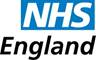 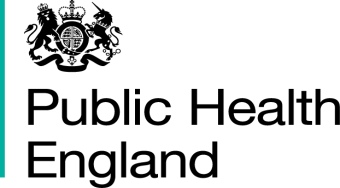 APPLICATION PATHWAY FOR CYTOLOGY SAMPLE TAKER NUMBERS IN SURREY AND SUSSEXPlease note nurses or physician associates new to sample taking or sample takers who have had a break in practice of over 6 months, should contact the Screening and Immunisation team at  for training requirements.Section 1                                                                              Section 2Now return the form to PHE.Screening-ImmsSSAT@nhs.net and following verification checks, you will receive temporary trainee sample taker number. This will be valid for 3 months.Section 3Your mentor will now observe you undertake at least 5 samples and can only sign you off when they are assured you are a competent sample taker.Section 4Trainee: return this form with your online certificate to PHE.Screening-ImmsSSAT@nhs.net Following verification we will issue you with a completion certificate and permanent sample taker number.  Please note this number is valid for Kent and Medway, Surrey and Sussex only.                 YOU MUST HAVE YOUR OWN SAMPLE TAKER NUMBER BEFORE UNDERTAKINGANY FURTHER CERVICAL SCREENINGCervical Sample Taker Database Fair Processing NoticeIt is the responsibility of NHS England, via the Section 7a agreement and cervical screening specification No 25, to commission services across the screening pathway. Best practice includes the establishment of a sample taker register - see https://www.gov.uk/government/uploads/system/uploads/attachment_data/file/669132/Guidance-for-acceptance-of-cervical-screening-samples.pdf.How your information will be usedThe Surrey and Sussex Screening and Immunisation Team collects and stores information on their Cervical Sample Taker Database for the purpose of allocating sample taker numbers to doctors and nurses who are in training or who meet the training standard. Each record includes a unique sample taker number, name, job title/role, place of work, work contact details, sample taker training record and a record of related correspondence.Who your information is shared withInformation is shared with the cytology laboratories and employers (e.g. GP Practices, Hospital Trusts), SQAS, NHSE Commissioners, CCG’s, PHE and Local Authorities.For more information contact the Surrey and Sussex Screening and Immunisation Team at PHE.Screening-ImmsSSAT@nhs.net Trainee Sample Taker DetailsTrainee Sample Taker Details details detailsName:Name:Job title:Job title:GMC/NMC no:GMC/NMC no:Work address:Work address:NHS Email address:NHS Email addressPrevious Sample taker number (if applicable):Previous Sample taker number (if applicable):As Mentor::I meet the mentor criteria as defined in NHS Guidance for the Training of Cervical Sample Takers (Nov 2016)I agree to observe a minimum of 5 samples I will only sign off the sample taker when I can give assurance of their competency as a sample takerI have a valid Surrey and Sussex sample taker numberSigned:						Date:As Mentor::I meet the mentor criteria as defined in NHS Guidance for the Training of Cervical Sample Takers (Nov 2016)I agree to observe a minimum of 5 samples I will only sign off the sample taker when I can give assurance of their competency as a sample takerI have a valid Surrey and Sussex sample taker numberSigned:						Date:As a trainee, I  agree that:I must complete the pathway within three months I have arranged sufficient opportunities to complete the required number of samples within this periodI cannot undertake further unsupervised samples without confirmation of a permanent sample taker number from PHE Screening and Immunisation TeamSigned:						Date:As a trainee, I  agree that:I must complete the pathway within three months I have arranged sufficient opportunities to complete the required number of samples within this periodI cannot undertake further unsupervised samples without confirmation of a permanent sample taker number from PHE Screening and Immunisation TeamSigned:						Date:As Mentor::I meet the mentor criteria as defined in NHS Guidance for the Training of Cervical Sample Takers (Nov 2016)I agree to observe a minimum of 5 samples I will only sign off the sample taker when I can give assurance of their competency as a sample takerI have a valid Surrey and Sussex sample taker numberSigned:						Date:As Mentor::I meet the mentor criteria as defined in NHS Guidance for the Training of Cervical Sample Takers (Nov 2016)I agree to observe a minimum of 5 samples I will only sign off the sample taker when I can give assurance of their competency as a sample takerI have a valid Surrey and Sussex sample taker numberSigned:						Date:Trainee Sample Taker number issued (completed by us): Date issued (completed by SIT):Sample Taker Number valid until:Pathway training: Online training is available at e-LfH Hub website; https://www.e-lfh.org.uk/programmes/nhs-screening-programmes/. The mentor observes the trainee take a minimum of 5 supervised samples. Mentor: sign to confirm you have observed the trainee take a minimum of 5 samples and that they have demonstrated sufficient skills to confirm they are competent sample takersSignature:					 Date: 	            	PRINT NAME:					